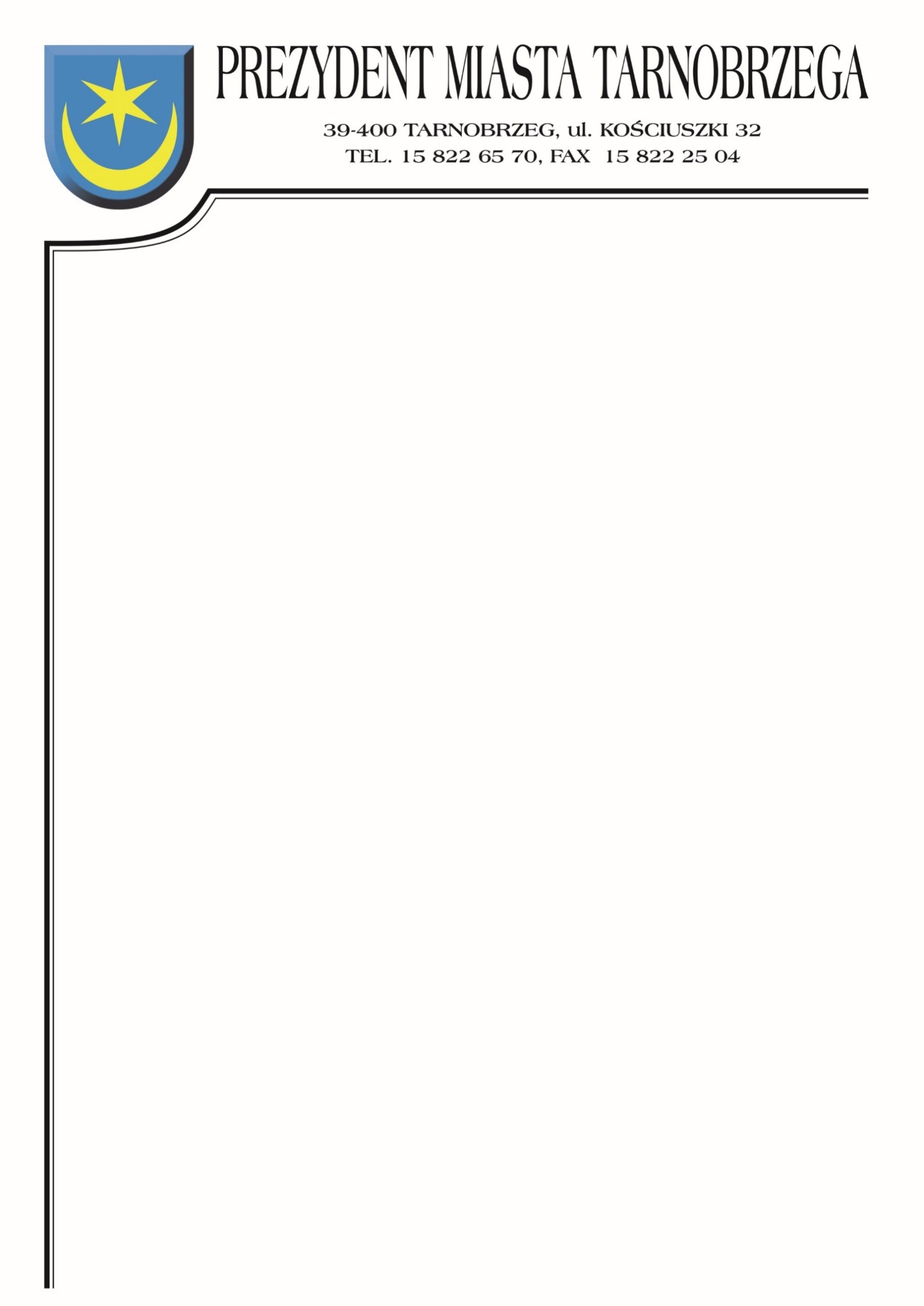 Tarnobrzeg, dnia 15.12.2022 r.Znak sprawy: TID-VI.271.1.4.2022			         ZAWIADOMIENIE O WYBORZE OFERTYZamawiający uprzejmie informuje, że w postępowaniu, którego przedmiotem zamówienia jest: „WYKONANIE PRZEGLĄDU ROCZNEGO DRÓG GMINNYCH                                       W TARNOBRZEGU”„WYKONANIE PRZEGLĄDU ROCZNEGO DRÓG POWIATOWYCH                                                   W TARNOBRZEGU”„WYKONANIE PRZEGLĄDU ROCZNEGO DRÓG WOJEWÓDZKICH               W TARNOBRZEGU”jako najkorzystniejsza została wybrana oferta Wykonawcy:P.P.H.U. „MAXDROGI” DAWID RAKOCZYUL. Żywiecka 89/243-300 Bielsko - Biała Cena netto/brutto wykonania zamówienia:  19 900,00 zł /24 477,00 zł Wybrana oferta spełnia wszystkie wymogi określone w zapytaniu ofertowym 
i okazała się najkorzystniejsza na podstawie kryterium oceny ofert zastosowanym w tym postępowaniu.Zgodnie z zapytaniem ofertowym jedynym kryterium, jakim kierował się Zamawiający przy wyborze oferty najkorzystniejszej była cena brutto. Zamawiający dokonał oceny punktowej złożonych ofert.W przedmiotowym postępowaniu ofertom przyznana została następująca punktacja:		Zamawiający uprzejmie informuje, że umowa z wybranym Wykonawcą zostanie zawarta niezwłocznie po przesłaniu zawiadomienia o wyborze najkorzystniejszej oferty.Otrzymują:P.P.H.U.”MAXDROGI” Dawid Rakoczy, ul. Żywiecka 89/2, 43-300 Bielsko - Biała Sigma Pomiary sp. z o.o., ul. Żegańska 16/10, 04-713 WarszawaRejon Dróg Miejskich Sp. z o.o., ul. Dąbrówki 44, 39-400 Tarnobrzeg  Labo – Mobil Jakub Osysko, ul. Grzybowa 25, 33 – 100 Tarnówa/a.Sprawę prowadzi: Wojciech Rynduch – Główny Specjalista Wydziału TID, tel.15 822-65-70 w. 259Nr ofertyNazwa (firma) i adres Wykonawcypkt1.P.P.H.U. „MAXDROGI” DAWID RAKOCZYul. Żywiecka 89/243-300 Bielsko - Biała 100,002.Sigma Pomiary sp. z o.o. ul. Żegańska16/10, 04-713 Warszawa91,533.REJON DRÓG MIEJSKICH Sp. z o.o.ul. Dąbrówki 44 39-400 Tarnobrzeg87,664.LABO – MOBIL JAKUB OSYSKOul. Grzybowa 2533 – 100 TarnówOferta odrzucona